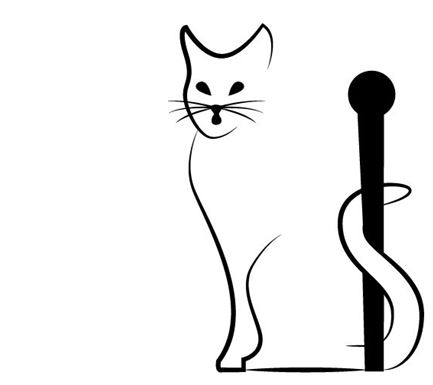 Bijlage aanvraag accreditatie Feline Symposium 2020 (3 okt 2020)Programma Feline Symposium 2020Opties te volgen onderdelen Relevante gegevens CV van betrokken sprekers:Elles te Poele (dagvoorzitster)	In oktober 2012 stonden wij het bestuur van Cat ‘improved’ voor de taak om het feline symposium te organiseren. Dat hebben we met veel plezier gedaan. Het was een mooie dag en laten we voor komend symposium er ook wat moois van maken. 

In de tussentijd ben ik eind 2013 afgestudeerd als dierenarts gezelschapsdieren. Met veel plezier heb ik een paar jaar in verschillende gezelschapsdieren praktijken gewerkt. Ik heb een internship op de afdeling anesthesiologie gedaan van de Universiteit Utrecht. Om mijn anesthesie horizon te verbreden heb ik een uitstapje gemaakt naar Liverpool om daar drie maanden te werken bij de afdeling anesthesiologie. Hierna heb ik in de praktijk gewerkt. Vorig jaar ben ik begonnen aan mijn opleiding tot veterinair anesthesist, dit is een diersoort overschrijdend specialisme. Echter mijn hart ligt toch wel bij de eigenwijze feline species. Mijn onderzoek gaat over de vergelijking van het effect van een sedatie met de combinatie methadon-midazolam-ketamine versus methadon-midazolam-alfaxalon in katten voor het plaatsen van een intraveneuze katheter. We zijn nog steeds met het onderzoek bezig, ik kan helaas nog geen resultaten met jullie delen. Drs. Mauricio Tubon Resprepo	Mauricio went to the veterinary school in Medellín, Colombia. During his studies, he worked as an assistant of the veterinary anatomy department. Mauricio completed his veterinary studies and graduated in 2006. afterward, he combined clinical work in several small animal clinics and teaching anatomy at his former veterinary school. In 2009, he became a full-time anatomy teacher. In 2011, Mauricio traveled to Barcelona, Spain to complete a Ph.D. in animal medicine and health with a research line in imaging diagnosis. In 2015, Mauricio obtained the position of resident of the ECVDI at the division of diagnostic imaging at Utrecht University. In January 2020, he passed the board examinations and became an ECVDI diplomate. He continues working as a radiologist at Utrecht University.Dr. Sylvia Djajadiningrat-Laanen 	Sylvia Djajadiningrat-Laanen studeerde diergeneeskunde aan de Universiteit Utrecht. Al tijdens haar studie ontdekte ze haar affiniteit met oogheelkunde, interne geneeskunde en het geven van onderwijs. Na haar afstuderen werkte zij ruim twee jaar als eerstelijns dierenarts voor gezelschapsdieren in Delft en omstreken. Daarna keerde zij terug naar de faculteit Diergeneeskunde en werd zij door Frans Stades en Michael Boevé opgeleid in de veterinaire oogheelkunde. In 2002 werd Sylvia door de KNMvD, en in 2003 door het European College of Veterinary Ophthalmologists (ECVO) erkend als dierenarts, specialist Oogheelkunde. Sindsdien is zij actief bij het ECVO betrokken gebleven, met name als lid van de Education and Residency Committee. Sylvia werkt met veel plezier als universitair docent aan het departement Geneeskunde van Gezelschapsdieren, waar zij samen met Michael Boevé, Inge Slenter (specialist in opleiding) en Clara Verdenius (intern) de sectie Oogheelkunde vormt. In 2014 promoveerde Sylvia op een onderzoek naar primair hyperaldosteronisme bij katten, een onderwerp op het raakvlak tussen interne geneeskunde en oogheelkunde.Dr. Meredith t’ HoenMeredith ‘t Hoen graduated from the University of Missouri College of Veterinary Medicine in 2007. She then completed a Small Animal Emergency and Critical Care internship at Washington State University, followed by an Emergency and Critical Care residency at the University of Missouri. After becoming a diplomate of the American College of Veterinary Emergency and Critical Care in 2011, Meredith ran the ECC service at private specialty practice in the USA until 2017. She is currently a lecturer in Small Animal Emergency and Critical Care, at Utrecht University Faculty of Veterinary Medicine. Meredith divides her clinical time between the Emergency Department and the ICU. Hernonclinical duties emphasize teaching, and include developing e-learning modules for veterinary students and overseeing staff education and training.SprekersDr. Christine PiekChristine Piek is in 1991 afgestudeerd als dierenarts aan de Universiteit Utrecht. Na enige jaren in de gezelschapsdierenpraktijk werkzaam te zijn geweest keerde zij terug naar de Universiteitskliniek voor Gezelschapsdieren. Sinds 1999 is ze Diplomate van het European College of Internal Medicine en werkt als Internist gezelschapsdieren en universitair docent op de UKG. Haar speciale aandachtsgebieden zijn immunologie, hematologie, en infectieuze aandoeningen. Ze is gepromoveerd op "Prognosis of idiopathic immunemediated hemolytic anemia in the dog". Op dit moment richten haar onderzoeksactiviteiten binnen het project Leishmania zich op de prevalentie van vector-overgedragen aandoeningen bij de in Nederland uit Zuid-Europa.geimporteerde (zwerf)hond.
Ze verzorgt regelmatig lezingen en workshops, vooral in onderwijs in de "probleem gerichte aanpak van de internistische patiënt", hematologie, bloedonderzoek, immunologie, infectieuze aandoeningen en speciaal de door vectoren overdragen ziekten.Prof. Dr. Hans KooistraHans Kooistra werd dierenarts in 1990 en volgde daarna een specialistenopleiding bij het Departement Geneeskunde van Gezelschapsdieren van de faculteit Diergeneeskunde in Utrecht. In 1997 werd hij erkend als Europees specialist interne geneeskunde van gezelschapsdieren. In 2000 promoveerde hij cum laude op onderzoek naar de hypofysefunctie bij de hond. Hans Kooistra werkt als hoogleraar interne geneeskunde bij het departement geneeskunde van gezelschapsdieren. Naast patiëntenzorg en onderwijs houdt hij zich bezig met endocrinologisch onderzoek, zodat de patiëntenzorg nog beter kan worden. Hij is (mede-)auteur van meer dan 180 artikelen in wetenschappelijke tijdschriften en heeft meerdere boekhoofdstukken geschreven. Samen met professor Rijnberk is hij redacteur van het boek "Clinical Endocrinology of Dogs and Cats", hét handboek voor de endocrinologie van gezelschapsdieren dat inmiddels verkrijgbaar is in 5 talen.Dr.  Niek BeijerinkDr Niek Beijerink werkt sinds 2018 als specialist cardiologie (EBVS®, Europees Veterinair Specialist cardiologie voor honden en katten) bij Veterinaire Specialisten in Vught, en bij AniCura Specialistisch Verwijscentrum Haaglanden. Tevens heeft hij een part-time aanstelling als Universitair Hoofddocent bij Sydney University, waar hij tot 2018 7 jaar full-time gewerkt heeft. Enkele van zijn actieve onderzoeksgebieden zijn hartfalen therapie bij de hond en de kat, genetica van mitraalklepdegeneneratie, en contrast-CT studies bij aangeboren hartafwijkingen.Dr. Steven de DeckerSteven graduated in 2005 from Ghent University in Belgium. After graduation, he performed there a Rotating Internship followed by a PhD about disk-associated cervical spondylomyelopathy ('wobbler syndrome') in dogs. He completed his Residency in Neurology and Neurosurgery at the Royal Veterinary College, University of London. After becoming a board-certified specialist, he stayed at the Royal Veterinary College and is now Associate Professor and Head of Service of the Neurology and Neurosurgery team. Although he is interested in all aspects of veterinary neurology, most of his research and publications focus on spinal disorders and neurosurgery. Steven has more than 90 publications in international scientific journals and presented most of his work at international conferences. He enjoys teaching and is therefore regularly involved in continuous professional development (CPD) events around the world.TijdSprekerInhoud07:45 uurBinnenkomst wetlabs en drylab08:00 – 11:00 uurDr. Mauricio Tobon RestrepoDrylab Radiologie 08:00 – 11:00 uurDr.vSylvia Djajadiningrat-LaanenWetlab Fundoscopie08:00 - 12:00 uurDr. Meredith t’ HoenWetlab Spoed Chirurgie  10:30 uurBinnenkomst lezingen11:00 – 17:30 uurElles te PoeleLezingen (4x)Optie 1Drylab radiologie + Lezingen Optie 2Wetlab fundoscopie + LezingenOptie 3Wetlab spoed + lezingenOptie 4Lezingen